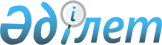 О внесении изменений в совместный приказ Министра по инвестициям и развитию Республики Казахстан от 25 июля 2016 года № 575 и Министра национальной экономики Республики Казахстан от 29 июля 2016 года № 351 "Об утверждении критериев оценки степени риска и проверочного листа в сфере реализации ювелирных и других изделий из драгоценных металлов и драгоценных камней"Совместный приказ Министра по инвестициям и развитию Республики Казахстан от 29 ноября 2018 года № 829 и Министра национальной экономики Республики Казахстан от 29 ноября 2018 года № 88. Зарегистрирован в Министерстве юстиции Республики Казахстан 30 ноября 2018 года № 17830
      ПРИКАЗЫВАЕМ:
      1. Внести в совместный приказ Министра по инвестициям и развитию Республики Казахстан от 25 июля 2016 года № 575 и Министра национальной экономики Республики Казахстан от 29 июля 2016 года № 351 "Об утверждении критериев оценки степени риска и проверочного листа в сфере реализации ювелирных и других изделий из драгоценных металлов и драгоценных камней" (зарегистрирован в Реестре государственной регистрации нормативных правовых актов за № 14163) следующие изменения:
      пункт 1 изложить в следующей редакции:
      "1. Утвердить:
      1) Критерии оценки степени риска для отбора субъектов (объектов) контроля в сфере реализации ювелирных и других изделий из драгоценных металлов и драгоценных камней согласно приложению 1 к настоящему совместному приказу;
      2) проверочный лист в сфере реализации ювелирных и других изделий из драгоценных металлов и драгоценных камней согласно приложению 2 к настоящему совместному приказу;
      приложения 1 и 2 к указанному совместному приказу изложить в редакции согласно приложениям 1 и 2 к настоящему совместному приказу.
      2. Комитету технического регулирования и метрологии Министерства по инвестициям и развитию Республики Казахстан в установленном законодательством порядке обеспечить:
      1) государственную регистрацию настоящего совместного приказа в Министерстве юстиции Республики Казахстан;
      2) в течение десяти календарных дней со дня государственной регистрации настоящего совместного приказа направление на казахском и русском языках в Республиканское государственное предприятие на праве хозяйственного ведения "Республиканский центр правовой информации" для официального опубликования и включения в Эталонный контрольный банк нормативных правовых актов Республики Казахстан;
      3) размещение настоящего совместного приказа на интернет-ресурсе Министерства по инвестициям и развитию Республики Казахстан;
      4) в течение десяти рабочих дней после государственной регистрации настоящего совместного приказа в Министерстве юстиции Республики Казахстан представление в Юридический департамент Министерства по инвестициям и развитию Республики Казахстан сведений об исполнении мероприятий, согласно подпунктам 1), 2) и 3) настоящего пункта.
      3. Контроль за исполнением настоящего совместного приказа возложить на курирующего вице-министра по инвестициям и развитию Республики Казахстан.
      4. Настоящий совместный приказ вводится в действие по истечении десяти календарных дней после дня его первого официального опубликования. Критерии оценки степени риска для отбора субъектов (объектов) контроля в сфере реализации ювелирных и других изделий из драгоценных металлов и драгоценных камней Глава 1. Общие положения
      1. Настоящие Критерии оценки степени риска для отбора субъектов (объектов) контроля в сфере реализации ювелирных и других изделий из драгоценных металлов и драгоценных камней (далее – Критерии) разработаны в соответствии с пунктом 3 статьи 141 Предпринимательского кодекса Республики Казахстан от 29 октября 2015 года (далее – Кодекс) и приказом исполняющего обязанности Министра национальной экономики Республики Казахстан от 31 июля 2018 года № 3 "Об утверждении Правил формирования государственными органами системы оценки рисков и формы проверочных листов" (зарегистрирован в Реестре государственной регистрации нормативных правовых актов за № 17371).
      2. В настоящих Критериях используются следующие понятия:
      1) ювелирные и другие изделия из драгоценных металлов и драгоценных камней (далее – ювелирные и другие изделия) – изделия, за исключением монет из драгоценных металлов, изготовленные из драгоценных камней, драгоценных металлов и их сплавов с использованием различных видов художественной обработки, со вставками из драгоценных камней и других материалов природного или искусственного происхождения либо без них, применяемые в качестве различных украшений, утилитарных предметов быта и (или) для культовых и декоративных целей;
      2) незначительные нарушения в сфере реализации ювелирных и других изделий – наличие официальных сообщений в средствах массовой информации о нарушениях;
      3) значительные нарушения в сфере реализации ювелирных и других изделий – нарушения требований в виде реализации ювелирных и других изделий без информации на ярлыках об использовании недрагоценного камня в качестве вставок в ювелирные и другие изделия, отсутствие регистрации именника в уполномоченной организации, наличие одной подтвержденной жалобы или обращения в сфере реализации ювелирных и других изделий;
      4) грубые нарушения в сфере реализации ювелирных и других изделий – нарушения требований в части реализации ювелирных и других изделий без наличия пробирного клейма, оттиска именника, проставляемого субъектом производства ювелирных и других изделий, экспертного заключения, акта государственного контроля, выданного на каждую партию товара при ввозе на территорию Республики Казахстан из стран, не входящих в Евразийский экономический союз, наличие двух или более подтвержденных жалоб или обращений в сфере реализации ювелирных и других изделий;
      5) риск в сфере реализации ювелирных и других изделий – вероятность причинения вреда в результате деятельности субъекта контроля законным интересам физических и юридических лиц, имущественным интересам государства с учетом степени тяжести его последствий;
      6) субъекты контроля в сфере реализации ювелирных и других изделий (далее - субъекты контроля) – юридические лица и индивидуальные предприниматели, осуществляющие реализацию ювелирных и других изделий на территории Республики Казахстан;
      7) объективные критерии оценки степени риска в сфере реализации ювелирных и других изделий (далее – объективные критерии) – критерии оценки степени риска, используемые для отбора субъектов (объектов) контроля в зависимости от степени риска в определенной сфере деятельности и не зависящие непосредственно от отдельного субъекта (объекта) контроля;
      8) субъективные критерии оценки степени риска в сфере реализации ювелирных и других изделий (далее – субъективные критерии) – критерии оценки степени риска, используемые для отбора субъектов (объектов) контроля в зависимости от результатов деятельности конкретного субъекта (объекта) контроля;
      9) система оценки рисков в сфере реализации ювелирных и других изделий – комплекс мероприятий, проводимых органом контроля с целью назначения профилактического контроля с посещением субъекта (объекта) контроля;
      3. Критерии оценки степени риска в сфере реализации ювелирных и других изделий для профилактического контроля с посещением субъекта (объекта) контроля формируются посредством объективных и субъективных критериев. Глава 2. Объективные критерии
      4. В сфере реализации ювелирных и других изделий к высокой степени риска относятся субъекты (объекты) которые осуществляют следующие виды деятельности:
      1) ввоз на территорию Республики Казахстан из стран, не входящих в Евразийский экономический союз, и вывоз с территории Республики Казахстан в эти страны драгоценных камней, ювелирных и других изделий, монет из драгоценных металлов;
      2) реализация ювелирных и других изделий за исключением продукции отечественного производителя Республики Казахстан.
      5. К субъектам, не отнесенным к высокой степени риска, относятся субъекты осуществляющие реализацию ювелирных и других изделий согласно реестру уведомлений о начале или прекращении деятельности по ввозу на территорию Республики Казахстан из стран, не входящих в Евразийский экономический союз, и вывозу с территории Республики Казахстан в эти страны драгоценных металлов и драгоценных камней, ювелирных и других изделий из драгоценных металлов и драгоценных камней, сырьевых товаров, содержащих драгоценные металлы.
      6. В отношении субъектов (объектов) контроля, отнесенных по объективным критериям к высокой степени риска, применяются субъективные критерии с целью проведения профилактического контроля с посещением субъекта (объекта) контроля.
      В отношении субъектов контроля, не отнесенных к высокой степени риска, проводятся внеплановые проверки и профилактический контроль без посещения субъекта (объекта). Глава 3. Субъективные критерии
      7. Определение субъективных критериев осуществляется с применением следующих этапов:
      1) формирование базы данных и сбор информации;
      2) анализ информации и оценка рисков.
      8. Формирование базы данных и сбор информации необходимы для выявления субъектов (объектов) контроля, нарушающих законодательство Республики Казахстан в сфере реализации ювелирных и других изделий.
      Для оценки степени риска используются следующие источники информации:
      1) результаты профилактического контроля без посещения субъекта (объекта) контроля;
      2) результаты предыдущих проверок и профилактического контроля с посещением субъектов (объектов) контроля (степень тяжести нарушения устанавливается при несоблюдении перечисленных требований);
      3) наличие и количество подтвержденных жалоб и обращений;
      4) анализ официальных интернет ресурсов государственных органов, средств массовой информации, в случае наличия, рейтингов "нарушителей", перечня выявленных нарушений по результатам лабораторных исследований;
      5) результаты анализа сведений, представленных уполномоченными органами и организациями.
      9. На основании имеющихся источников информации формируются субъективные критерии в сфере реализации ювелирных и других изделий из драгоценных металлов и драгоценных камней по которым присваиваются показатели степени риска согласно приложению к настоящим Критериям.
      10. При анализе и оценке не применяются данные субъективных критериев, ранее учтенных и использованные в отношении конкретного субъекта (объекта) контроля либо данные, по которым истек срок исковой давности в соответствии с законодательством Республики Казахстан.
      11. Критерии оценки степени риска делятся на 3 (три) степени нарушения: грубое, значительное, незначительное.
      12. При выявлении одного грубого нарушения, субъекту контроля приравнивается показатель степени риска 100 и в отношении него проводится профилактический контроль с посещением субъекта (объекта) контроля.
      В случае если грубых нарушений не выявлено, то для определения показателя степени риска рассчитывается суммарный показатель по нарушениям значительной и незначительной степени.
      При определении показателя значительных нарушений применяется коэффициент 0,7 и данный показатель рассчитывается по следующей формуле:
      SРз = ( SР2 х 100/ SР1) х 0,7
      где:
      SР3 – показатель значительных нарушений;
      SР1 – требуемое количество значительных нарушений;
      SР2 – количество выявленных значительных нарушений;
      При определении показателя незначительных нарушений применяется коэффициент 0,3 и данный показатель рассчитывается по следующей формуле:
      SРн =(SР2 х100/SР1)х0,3
      где:
      SРн – показатель незначительных нарушений;
      SР1 – требуемое количество незначительных нарушений;
      SР2 – количество выявленных незначительных нарушений;
      Общий показатель степени риска (SР) рассчитывается по шкале от 0 до 100 и определяется путем суммирования показателей значительных и незначительных нарушений по следующей формуле:
      SР =  SРз +  SРн
       где:
      SР – общий показатель степени риска;
      SРз – показатель значительных нарушений;
      SРн – показатель незначительных нарушений.
      13. По показателям степени риска субъект (объект) контроля относится:
      1) к высокой степени риска – при показателе степени риска от 61 до 100 включительно и в отношении него проводится профилактический контроль с посещением субъекта (объекта) контроля;
      2) к не отнесенной к высокой степени риска – при показателе степени риска от 0 до 60 включительно и в отношении него не проводится профилактический контроль с посещением субъекта (объекта) контроля. Глава 4. Заключительные положения
      14. Кратность проведения профилактического контроля с посещением субъекта (объекта) контроля определяется по результатам проводимого анализа и оценки получаемых сведений по субъективным критериям в отношении субъектов, отнесенных к высокой степени риска, составляет один раз в год.
      15. Профилактический контроль с посещением субъекта (объекта) контроля проводится на основании полугодовых списков профилактического контроля с посещением субъекта (объекта) контроля, формируемых в соответствии с пунктом 3 статьи 141 Кодекса.
      16. Списки профилактического контроля с посещением субъекта (объекта) контроля составляются с учетом приоритетности субъекта контроля с наибольшим показателем степени риска по субъективным критериям. Субъективные критерии в сфере реализации ювелирных и других изделий из драгоценных металлов и драгоценных камней              Проверочный лист в сфере реализации ювелирных и других изделий
                         из драгоценных металлов и драгоценных камней
      В отношении субъекта (объекта) осуществляющего реализацию ювелирных и других 
изделий из драгоценных металлов и драгоценных камней Государственный орган,
назначивший проверку ________________________________________________________
____________________________________________________________________________
Акт о назначении проверки/профилактического контроля с посещением субъекта (объекта)
контроля _____________________________________________________________________
______________________________________________________________________________
                                     №, дата
Наименование субъекта (объекта) контроля ________________________________________
______________________________________________________________________________
(Индивидуальный идентификационный номер), бизнес-идентификационный номер субъекта
(объекта) контроля _____________________________________________________________
______________________________________________________________________________
Адрес места нахождения________________________________________________________
      Должностное (ые) лицо (а) __________________ ___________________
                         должность                   подпись
_____________________________________________________________
             фамилия, имя, отчество (при его наличии)
Руководитель субъекта контроля ________________
____________________________________________________________
       должность фамилия, имя, отчество (при его наличии)
					© 2012. РГП на ПХВ «Институт законодательства и правовой информации Республики Казахстан» Министерства юстиции Республики Казахстан
				
      Министр по инвестициям и развитию
Республики Казахстан 

_______________ Ж. Қасымбек

      Министр национальной экономики
Республики Казахстан 

_______________ Т. Сулейменов

      Комитет по правовой статистике
и специальным учетам
Генеральной прокуратуры
Республики Казахстан
"__"___________ 2018 года
Приложение 1
к совместному приказу
Министра по инвестициям и
развитию Республики Казахстан
от 29 ноября 2018 года № 829
и Министра национальной экономики
Республики Казахстан
от 29 ноября 2018 года № 88Приложение 1
к совместному приказу
Министра по инвестициям и
развитию Республики Казахстан
от "25" июля 2018 года № 575
и Министра национальной экономики
Республики Казахстан
от "29" июля 2018 года № 351Приложение
к Критериям оценки степени
риска для отбора субъектов
(объектов) контроля в сфере
реализации ювелирных и других
изделий из драгоценных
металлов и драгоценных камней
р/с №
Критерии
Критерии
Степень нарушения
1. Результаты профилактического контроля без посещения субъекта (объекта) контроля
1. Результаты профилактического контроля без посещения субъекта (объекта) контроля
1. Результаты профилактического контроля без посещения субъекта (объекта) контроля
1. Результаты профилактического контроля без посещения субъекта (объекта) контроля
1.
Неисполнение в установленный срок уведомления об устранении нарушений, выявленных по результатам профилактического контроля без посещения субъекта (объекта) контроля
Неисполнение в установленный срок уведомления об устранении нарушений, выявленных по результатам профилактического контроля без посещения субъекта (объекта) контроля
грубое
2. Результаты предыдущих проверок и профилактического контроля с посещением субъектов (объектов) контроля (степень тяжести нарушения устанавливается при несоблюдении перечисленных требований)
2. Результаты предыдущих проверок и профилактического контроля с посещением субъектов (объектов) контроля (степень тяжести нарушения устанавливается при несоблюдении перечисленных требований)
2. Результаты предыдущих проверок и профилактического контроля с посещением субъектов (объектов) контроля (степень тяжести нарушения устанавливается при несоблюдении перечисленных требований)
2. Результаты предыдущих проверок и профилактического контроля с посещением субъектов (объектов) контроля (степень тяжести нарушения устанавливается при несоблюдении перечисленных требований)
2.
Наличие пробирного клейма
Наличие пробирного клейма
грубое
3.
Наличие оттиска именника, проставляемого субъектом производства ювелирных и других изделий на всех собственных ювелирных и других изделиях
Наличие оттиска именника, проставляемого субъектом производства ювелирных и других изделий на всех собственных ювелирных и других изделиях
грубое
4.
Наличие информации на ярлыках об использовании недрагоценного камня в качестве вставок в ювелирные и другие изделия
Наличие информации на ярлыках об использовании недрагоценного камня в качестве вставок в ювелирные и другие изделия
значительное
5.
отсутствие регистрации именника в уполномоченной организации
отсутствие регистрации именника в уполномоченной организации
грубое
6.
отсутствие экспертного заключения уполномоченной организации
отсутствие экспертного заключения уполномоченной организации
грубое
7.
отсутствие акта государственного контроля, выданного на каждую партию товара при ввозе на территорию Республики Казахстан из стран, не входящих в Евразийский экономический союз
отсутствие акта государственного контроля, выданного на каждую партию товара при ввозе на территорию Республики Казахстан из стран, не входящих в Евразийский экономический союз
грубое
3. Наличие и количество подтвержденных жалоб и обращений
3. Наличие и количество подтвержденных жалоб и обращений
3. Наличие и количество подтвержденных жалоб и обращений
3. Наличие и количество подтвержденных жалоб и обращений
8.
Наличие одной подтвержденной жалобы или обращения в сфере реализации ювелирных и других изделий
значительное
значительное
9.
Наличие двух или более подтвержденных жалоб или обращений в сфере реализации ювелирных и других изделий
грубое
грубое
4. Анализ официальных интернет ресурсов государственных органов, средств массовой информации, в случае наличия, рейтингов "нарушителей", перечня выявленных нарушений по результатам лабораторных исследований
4. Анализ официальных интернет ресурсов государственных органов, средств массовой информации, в случае наличия, рейтингов "нарушителей", перечня выявленных нарушений по результатам лабораторных исследований
4. Анализ официальных интернет ресурсов государственных органов, средств массовой информации, в случае наличия, рейтингов "нарушителей", перечня выявленных нарушений по результатам лабораторных исследований
4. Анализ официальных интернет ресурсов государственных органов, средств массовой информации, в случае наличия, рейтингов "нарушителей", перечня выявленных нарушений по результатам лабораторных исследований
10.
Наличие официальных сообщений на интернет ресурсах государственных органов, в средствах массовой информации, в случае наличия, рейтингов "нарушителей", перечня выявленных нарушений по результатам лабораторных исследований о нарушениях в сфере реализации ювелирных и других изделий
незначительное
незначительное
5. Результаты анализа сведений, представленных уполномоченными органами и организациями
5. Результаты анализа сведений, представленных уполномоченными органами и организациями
5. Результаты анализа сведений, представленных уполномоченными органами и организациями
5. Результаты анализа сведений, представленных уполномоченными органами и организациями
11
Наличие сведений о нарушениях в сфере реализации ювелирных и других изделий
Наличие сведений о нарушениях в сфере реализации ювелирных и других изделий
грубоеПриложение 2
к совместному приказу
Министра по инвестициям и
развитию Республики Казахстан
от 29 ноября 2018 года № 829
и Министра национальной
экономики Республики Казахстан
от 29 ноября 2018 года № 88Приложение 2
к совместному приказу
Министра по инвестициям и
развитию Республики Казахстан
от "25" июля 2018 года № 575
и Министра национальной
экономики Республики Казахстан
от "29" июля 2018 года № 351
№
Перечень требований
Требуется
Не требуется
Соответствует требованиям
Не соответствует требованиям
1
2
3
4
5
6
1
Наличие пробирного клейма
2
Наличие оттиска именника, проставляемого субъектом производства ювелирных и других изделий на всех собственных ювелирных и других изделиях
3
Наличие информации на ярлыках об использовании недрагоценного камня в качестве вставок в ювелирные и другие изделия
4
отсутствие регистрации именника в уполномоченной организации
5
отсутствие экспертного заключения уполномоченной организации
6
отсутствие акта государственного контроля, выданного на каждую партию товара при ввозе на территорию Республики Казахстан из стран, не входящих в Евразийский экономический союз